En Superbruker i Speedadmin kan være opprette som Lærer eller Bruger.1. Ved opprettelsen/redigering skal man sørge for at vælge "Meny" - Superbruker: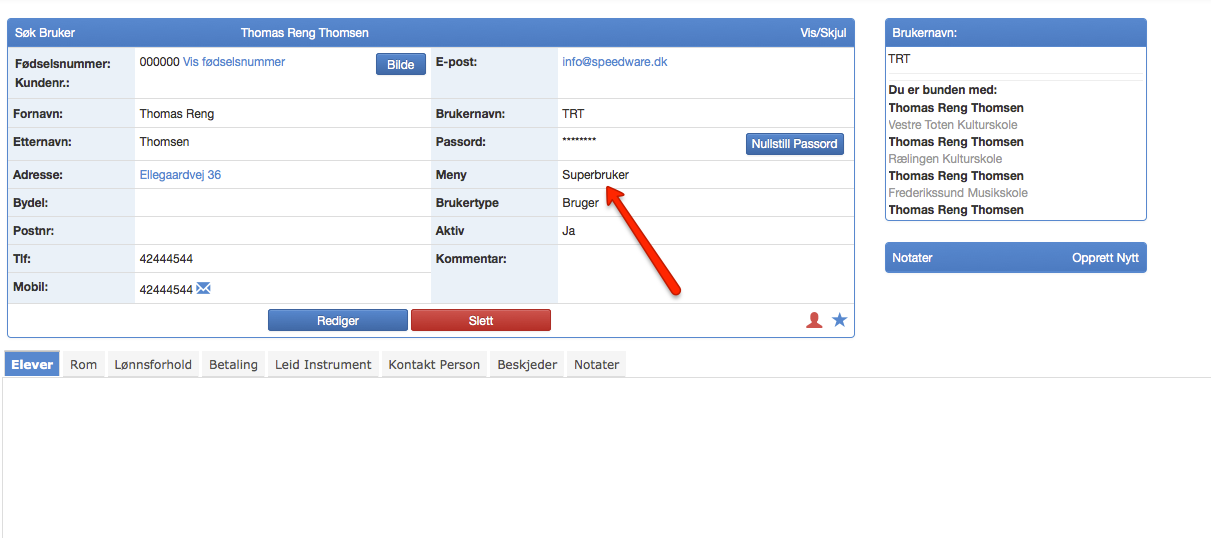 2. Tilføj brugeren/lærer som medlem af rettighedsgruppen "Superbruker" (Stamdata - Rettigheder)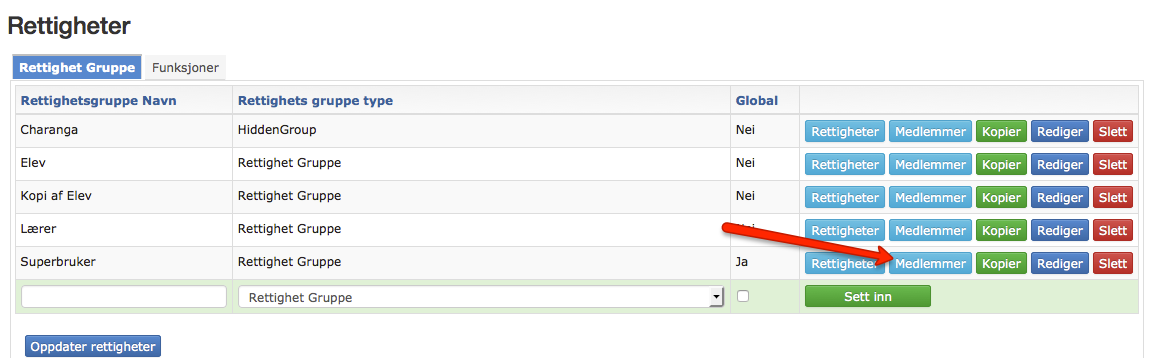  Vælg profil og indsæt.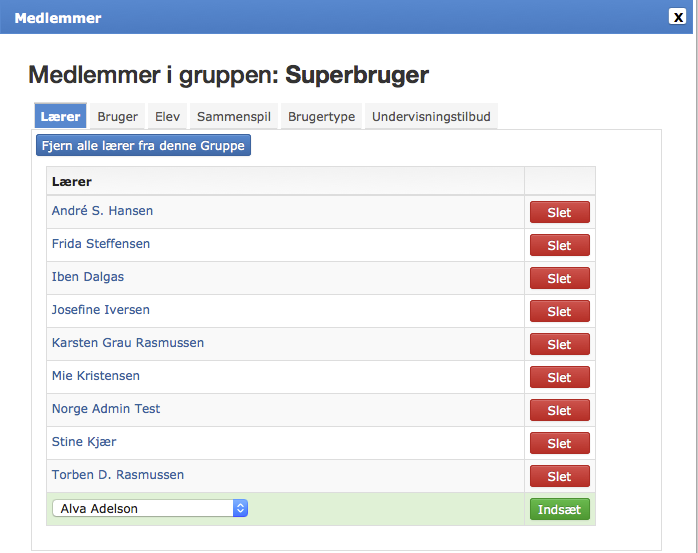 Næste gang brugeren/læreren logger sig ind vil superbruker meny og rettigheder være oppdateret.Titel: Opret superbrukerKategori: Sidste opdatering: 03-01-2017 11:21Forfatter: DanSprog: NorskNøgleord: